№1. Закрась кружок красным цветом возле тех птиц, которые улетают в теплые края.
№2. Закрась кружок синим цветом возле тех птиц, которые остаются зимовать.    Зачеркни лишнее: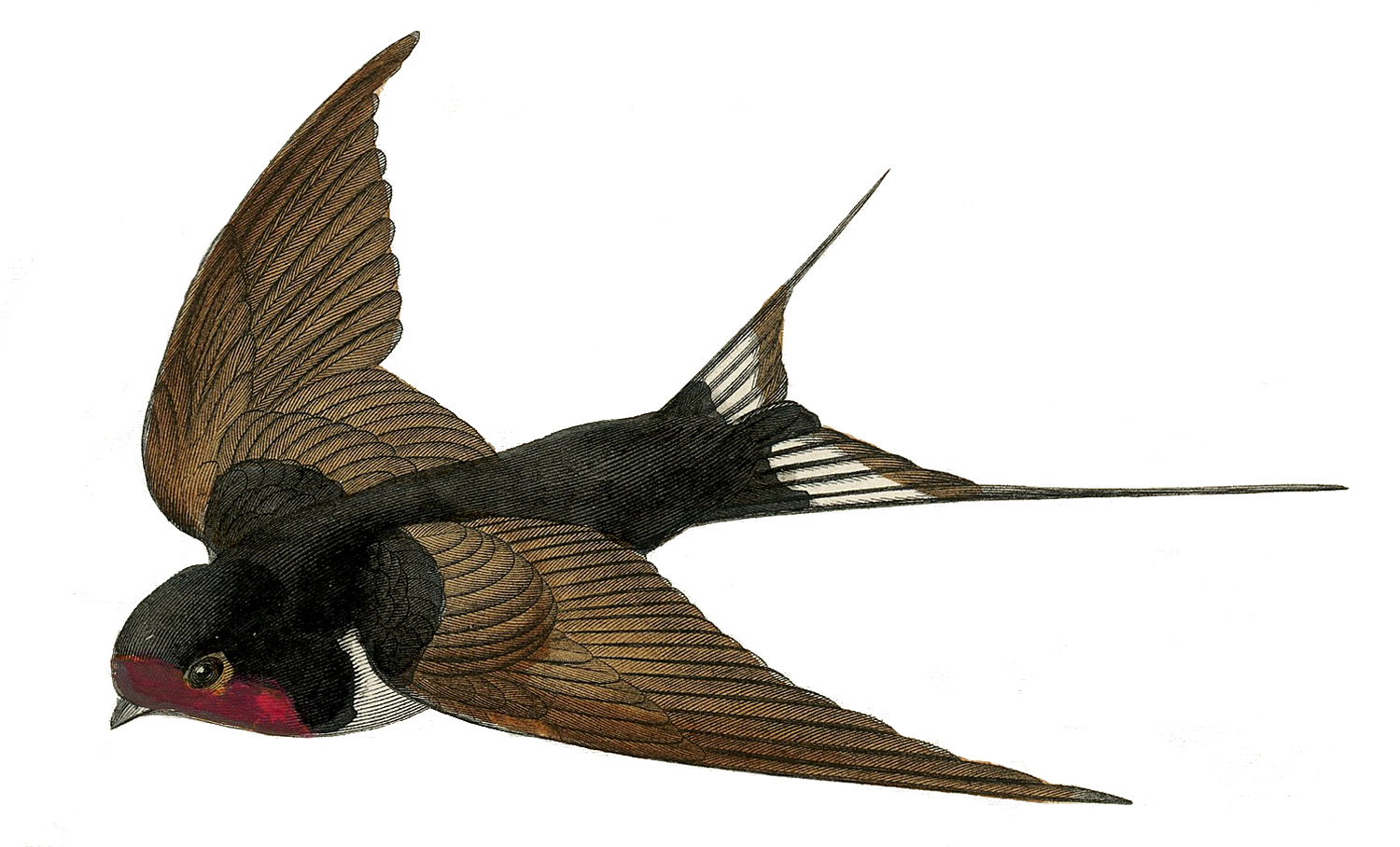 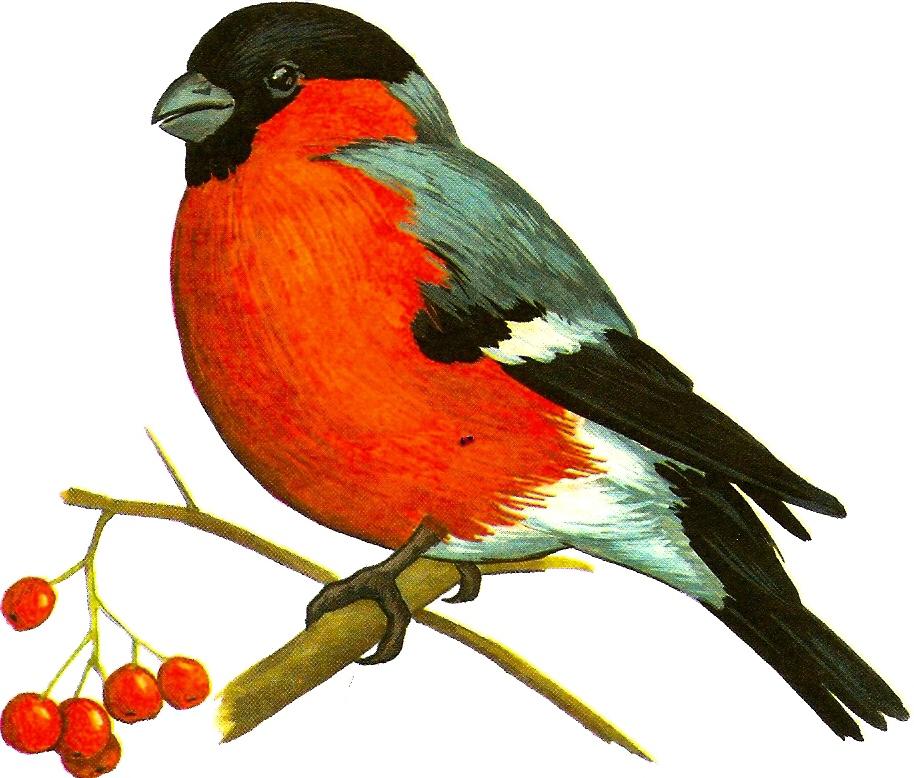 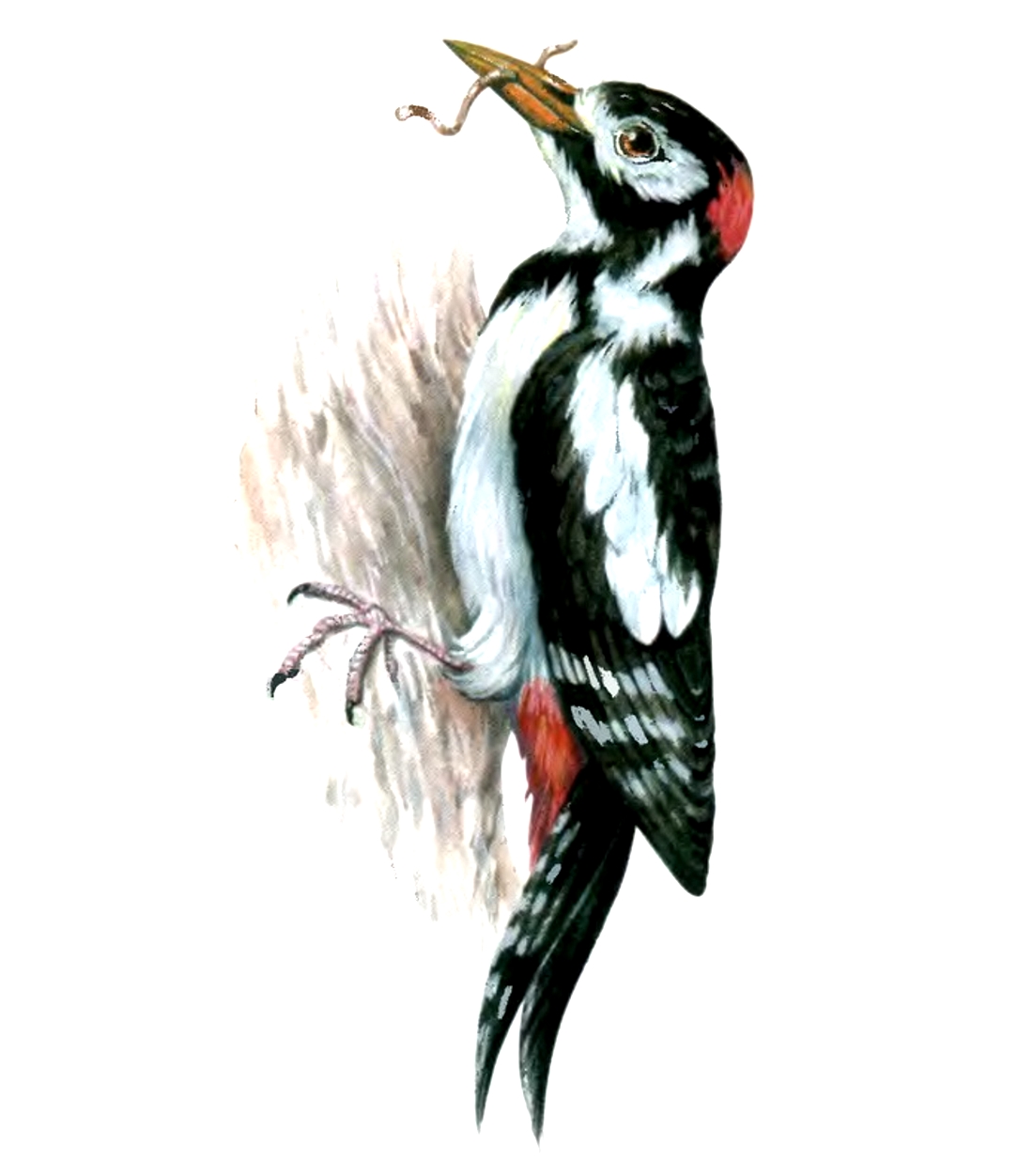 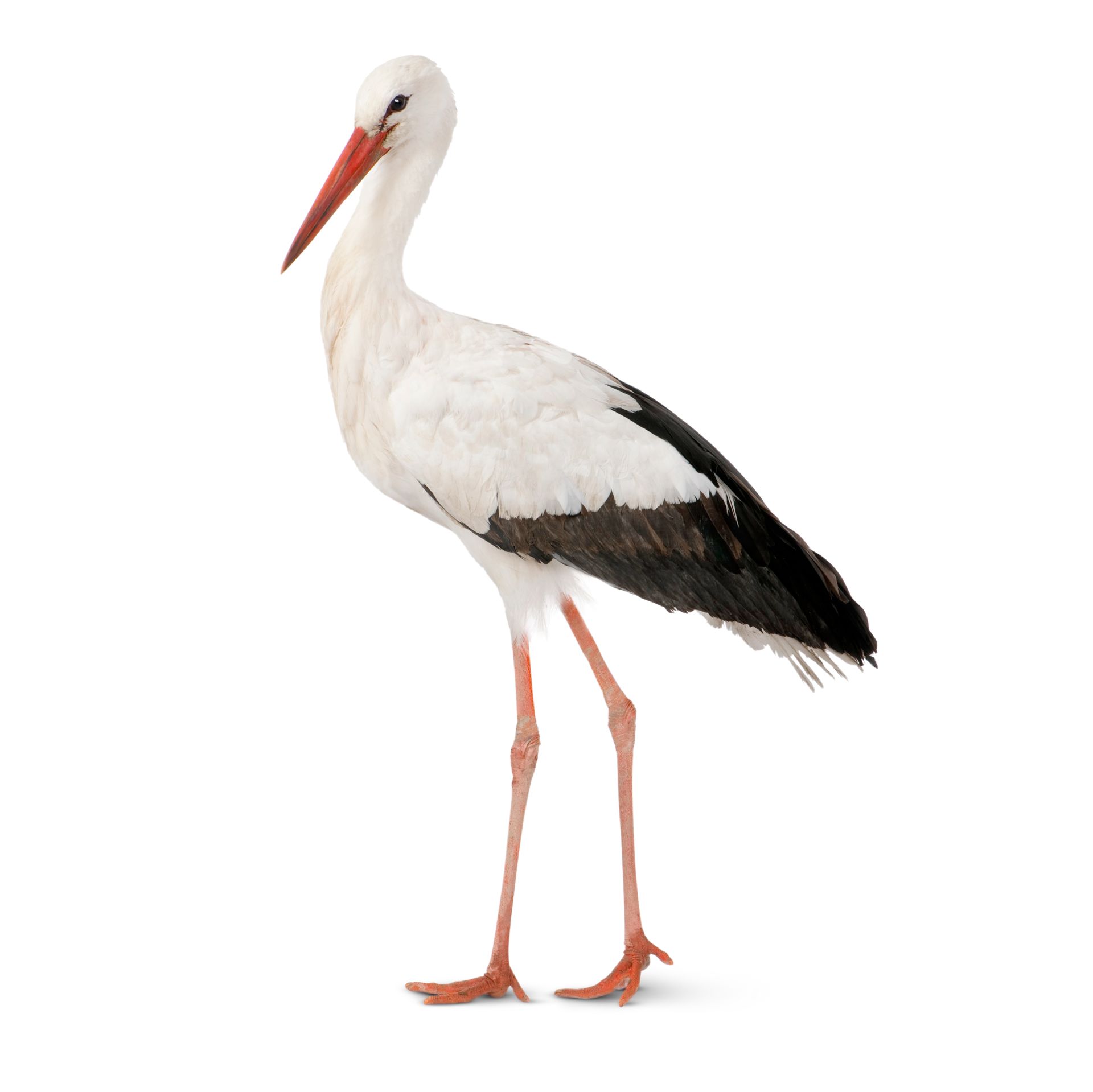 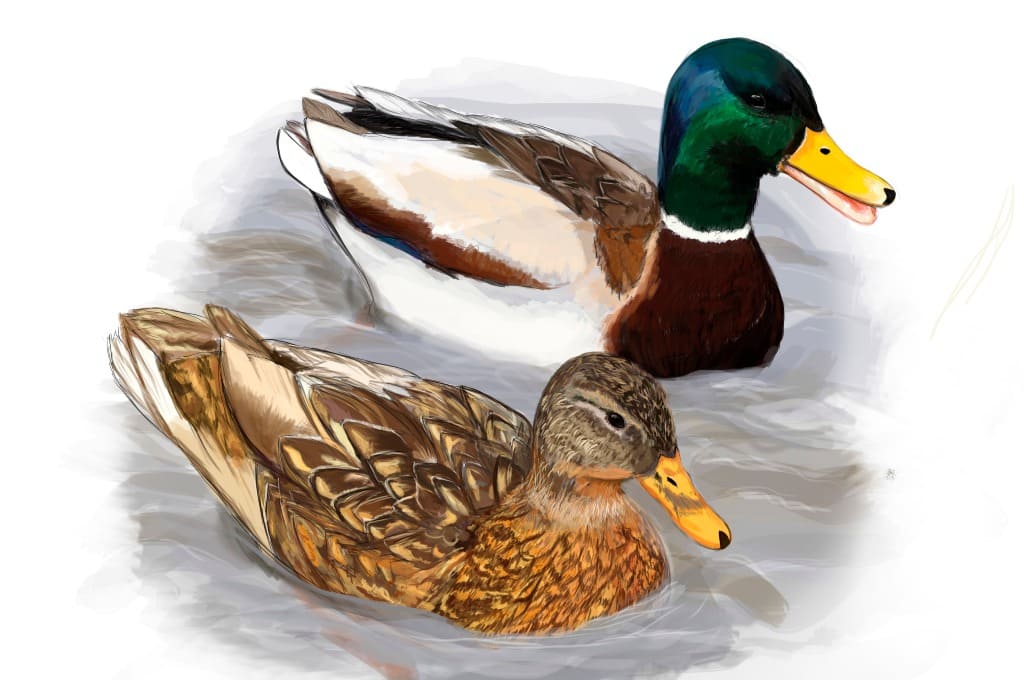 ЛасточкаСнегирьДятелАистУтка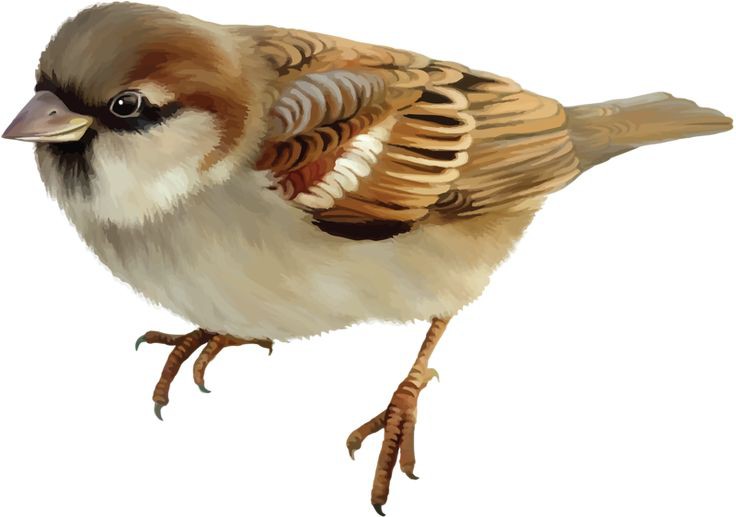 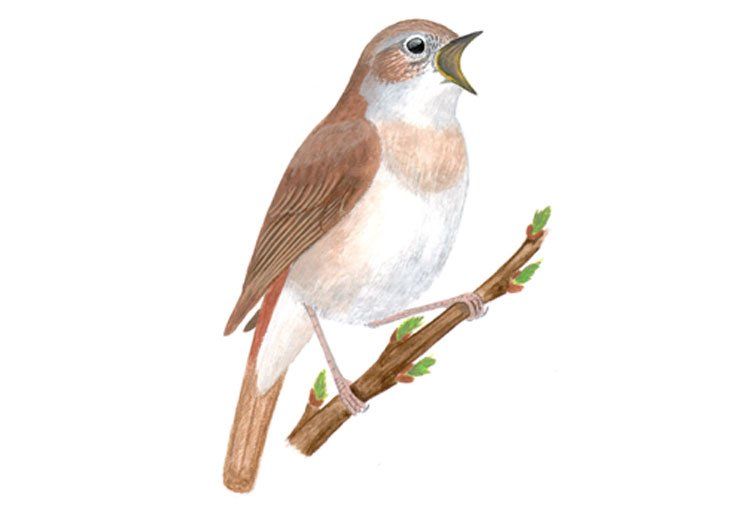 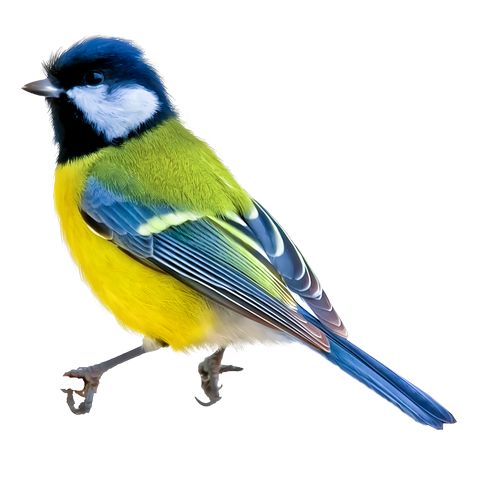 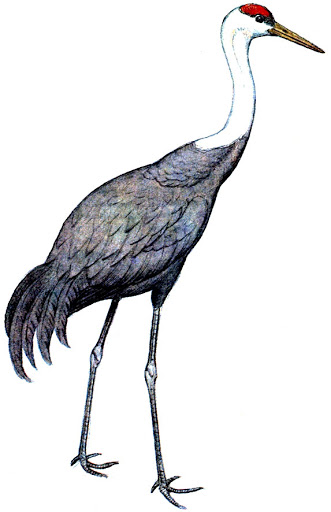 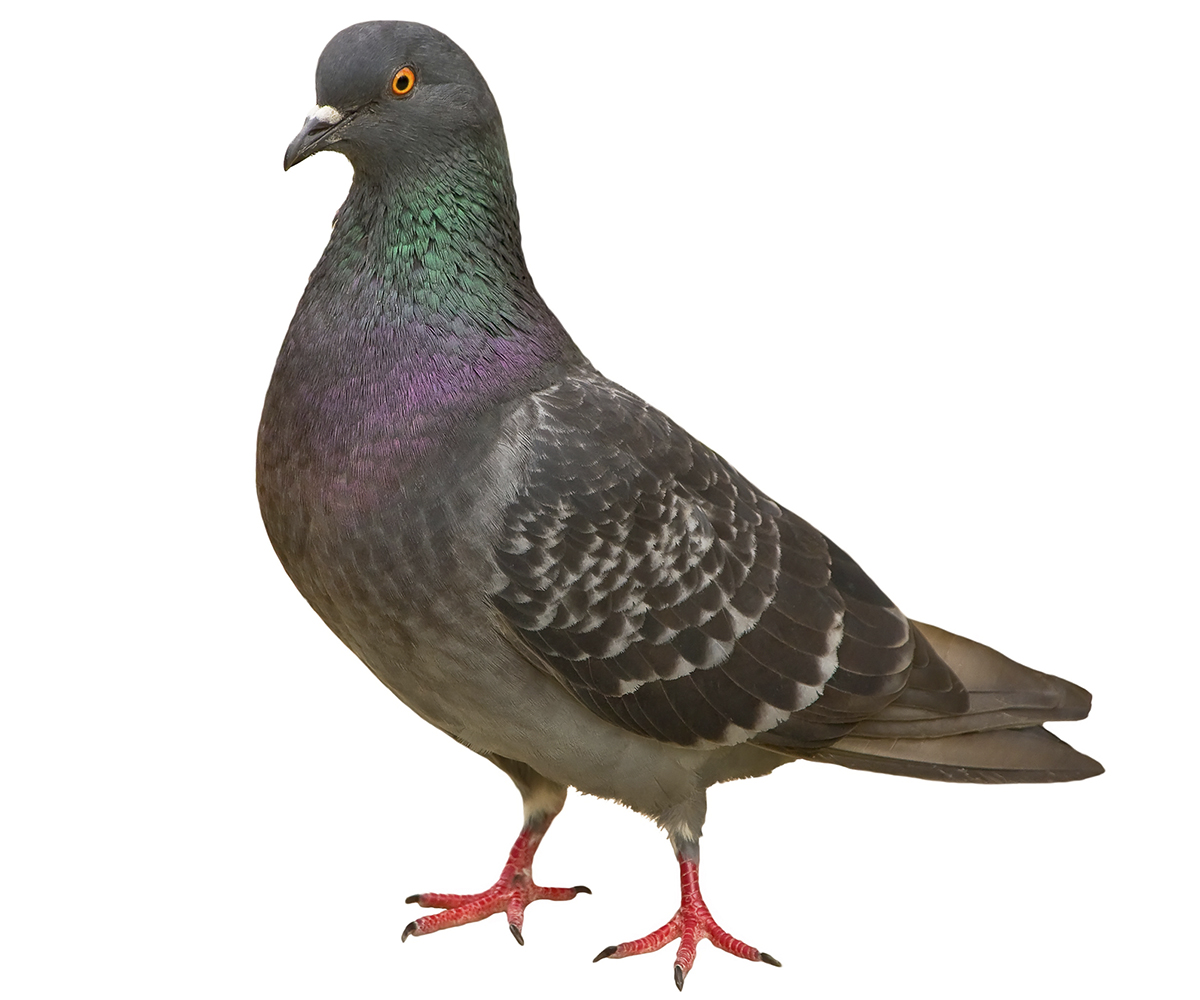 ВоробейСоловейСиницаЖуравльГолубь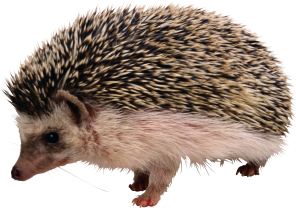 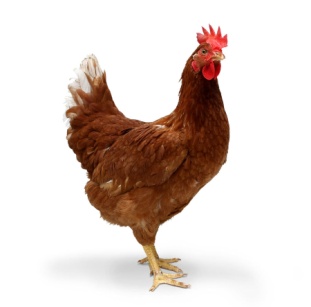 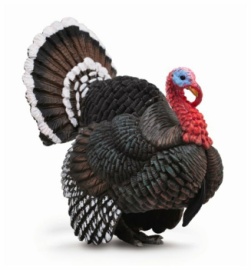 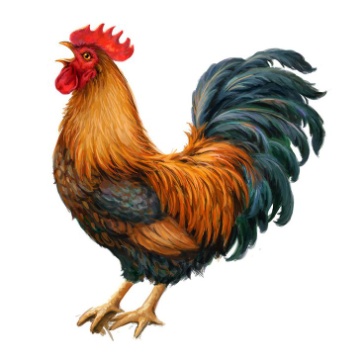 